Классный час	Тема. «Путешествие в страну Здоровья»Цель классного часа: формирование у учащихся ответственного отношения к своему здоровью, формирование интереса к ЗОЖ.Задачи:1. Воспитывать  ответственное  отношение к собственному здоровью, потребность детей в соблюдение правил личной гигиены; чувство ответственности за сохранение и укрепление здоровья    2. Развитие навыков общения, работы в команде; способности к логическому и творческому мышлению, способности применять имеющиеся знания на практике 3.Способствовать укреплению здоровья детей через физические минутки.Ход классного часа.1.Организационный момент.   -Здравствуйте дорогие ребята и наши уважаемые гости!-Я желаю вам хорошего настроения2. Расслабляющий тренинг. (Тренинг проводится на фоне музыкальной композиции «Утро» Э.Грига.)-Ребята, посмотрите, какое сегодня прекрасный день. Давайте поприветствуем окружающий нас мир и друг друга.         Здравствуй, солнце золотое! (рисуют руками круг)         Здравствуй, небо голубое! (руки поднимают вверх, машут кистями)         Здравствуй, вольный ветерок! (обмахивают кистями рук лицо)         Здравствуй, милый мой дружок! (поднимают руки вверх и машут)Ребята, улыбнитесь друг другу. Сегодня у нас на занятии  присутствуют гости. Улыбнитесь и им, поделитесь частичками своего тепла. Сегодня мы собрались, чтобы поговорить о самом ценном, что есть у человека. А вот о чем, вы узнаете, когда поможете мне закончить фразы.3.Актуализация знаний по теме “Здоровый образ жизни. Определение темы классного часа.         Соберите из букв слово – 1 ряд- здоровый , 2ряд – образ, 3 ряд - жизни4. Постановка учебной задачи-Так о чём мы с вами сегодня будем говорить?-Правильно. Мы сегодня поговорим «О здоровом образе жизни»                           Секреты здоровья отправляемся искать,                         Нам много трудностей придется испытать.                         К здоровью отнесемся мы серьезно ,                        Мы знаем в наших силах все возможно!-Всегда  при  встрече   говорим:  «Здравствуйте». А что это значит? (значит, желаем здоровья). Здоровье для человека – самое главное богатство, которое нужно беречь и заботится о нем с детства. Я рада видеть вас всех сегодня такими красивыми, опрятными и здоровыми     Слайд      -Чтоб жизнь счастливую прожить, здоровье нужно сохранить. А как? Сегодня об этом мы с вами и будем говорить.-И я хочу пригласить вас в увлекательное путешествие - В ВОЛШЕБНУЮ СТРАНУ ЗДОРОВЬЯ!                                                                                                                    Узнаем много  интересного и необычного, как нужно заботиться и укреплять свое здоровье; в пути нам встретятся разные станции, на которых мы будем выполнять задания. А так как путь у нас длинный мы с вами отправимся на веселом паровозике.5. Мультфильм «Паровозик Ромашково»Сегодня мы отправимся в путешествие по станциям…Режим дня Гигиена, Правильное питание.Во время путешествия мы создадим памятку «Секреты здоровья»   Слайд6. Первая станция  «Режим дня»-музыка (Паровозик из Ромашково)- Что такое режим дня? Как вы понимаете?- Он важен для нашего здоровья?РЕЖИМ ДНЯ – это правильное распределение времени в течении дня, при котором труд и отдых чередуются.  Слайд -                  Чтоб здоровье сохранить, организм свой укрепить,                      Знает вся детвора, должен быть РЕЖИМ у ДНЯ!Задание: Составить режим дня. Расположить карточки с действиями по порядку.Предлагаю поработать в парах.  Необходимо правильно составить режим дня и вклеить в памятку. Детям раздать пакетыподъем ,зарядка, завтрак, уроки в школе, обед, прогулка  на свежем воздухе, выполнение домашнего задания, ужин, свободное время, сонПроверяем                     -Молодцы,  я хочу, чтобы вы соблюдали режим дня не только здесь, обучаясь в нашей школе, но и дома. Ведь режим дня очень важен для нашего здоровья. Когда человек вовремя трудится и отдыхает он успевает за день сделать очень многое, у него повышается настроение хорошее, он улыбается, а когда человек больше улыбается, он меньше болеет. Вы со мной согласны?-ЗАПОМНИТЕ ДЕТИ: Чтобы быть всегда  здоровым, и стремится к знаньям новым, Чтобы стресс, усталость снять соблюдайте РЕЖИМ ДНЯ.7. Станция.  Станция Гигиена.  Музыка.  Игра "Что в мешочке". Вызываются  девочкиДети на ощупь определяют и называют, учитель показывает: мыло, зубная щетка, зубная паста, расческа.Ребята, для чего мы пользуемся этими предметами? - ответы (для ухода за своим телом, содержания его в чистоте) А как еще это называется? - личная гигиена.8.Ролик. Правильное мытье рук. Дети делают вместе.Намочи руки.
Возьми мыло и намыль руки до появления пены.
Потри не только ладони, но тыльную их сторону.
Смой пену.
Проверь, хорошо ли ты вымыл руки.
Вытри руки.
Проверь, сухо ли ты вытер руки - приложи тыльной стороной к щеке.А что мы чаще моем, лицо или руки? Почему? - ответы…(руки быстрее мараются, т.к. всего касаемся, а за едой ты можешь облизать грязные пальцы, а от этого легко заболеть)Все понимают, что руки надо мыть, а вы знаете когда? (ответы)Давайте закрепим правило, когда нужно обязательно мыть руки:Руки моей после игры и после туалета,
С улицы пришел опять не забудь про это! И еще закон такой: Руки, мой перед едой!Давайте посмотрим в памятке.9. Зубная гигиена.Сценка. Вбегает мальчик. Он убегает от врача. Он прячется от врача.-А вы не видели мальчика? Куда же он убежал?-Почему же мальчик так боится врача?- А чтобы не бояться докторов - стоматологов, что нужно соблюдать? (Правила гигиены полости рта)Ролик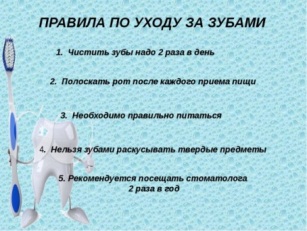 Подарить щеткиМолодцы.10. Мы прибываем на станцию «Правильное питание»Пища, питание, еда.  Эти слова мы произносим довольно часто, но что же такое питание?... Из ваших ответов можно сделать вывод, что еда – это топливо, на котором работает наш организм. Еда необходима, чтобы поддерживать жизнедеятельность нашего организма. Но надо грамотно подходить к выбору продуктов. Они должны быть не только вкусными, но, прежде всего, полезными. Это важно для каждого человека, но особенно для вас, детей.  А русский физиолог Мечников И.И. полагал, что люди преждевременно стареют и умирают в связи с неправильным питанием и что человек, питающийся рационально, может жить 120-150 лет.Задание: выбери полезные, вредные продукты. На доске картинки:   молоко, рыба, кириешки,  чипсы,  газированная вода, морковь, яблоки.  Золотые правила питания. - Какие советы вы бы выбрали?Дети получают конверты, в которых находятся советы. Принимать пищу надо через  3 – 4 часа.В еде надо знать меру. Не переедайте!Еда должна быть разнообразной.Тщательно пережевывайте пищу, не спешите глотать.-Перед сном надо много есть , пить.-Употребляйте в пищу как можно больше сладостей.Молоко, овощи и фрукты – приносят пользу  нашему здоровью.Золотые правила питания. Здоровое питание - путь к отличным знаниям!11. Рефлексия. Наше путешествие закончилось. Конечная остановка.Какая станция вам понравилась. Выберите и приклейте к вагончику.Спасибо за внимание.